Chemical Risk Assessment (Part 1)Pre-Purchase FormThe information gathered will help you to prepare before your chemical arrives and will be used when completing chemical risk assessments. This form should be completed prior to purchase.  When re-ordering this chemical, simply review the document and update it (if necessary). This document should be readily available when the chemical is in use (in case of an emergency).  Substances with additional considerations:Chemical NameConcentration (where relevant)CAS Number(s) (where relevant)Volume of container (largest size purchased)Location (Building and room number where stored)Expiry date (where relevant) Hyperlink to latest Safety Data SheetReviewed (date)HAZARD INFORMATION OF CHEMICAL SUBSTANCE/ PRODUCT USED OR GENERATEDHAZARD INFORMATION OF CHEMICAL SUBSTANCE/ PRODUCT USED OR GENERATEDHAZARD INFORMATION OF CHEMICAL SUBSTANCE/ PRODUCT USED OR GENERATEDHAZARD INFORMATION OF CHEMICAL SUBSTANCE/ PRODUCT USED OR GENERATEDHAZARD INFORMATION OF CHEMICAL SUBSTANCE/ PRODUCT USED OR GENERATEDHAZARD INFORMATION OF CHEMICAL SUBSTANCE/ PRODUCT USED OR GENERATEDHAZARD INFORMATION OF CHEMICAL SUBSTANCE/ PRODUCT USED OR GENERATEDHAZARD INFORMATION OF CHEMICAL SUBSTANCE/ PRODUCT USED OR GENERATEDHAZARD INFORMATION OF CHEMICAL SUBSTANCE/ PRODUCT USED OR GENERATEDHAZARD INFORMATION OF CHEMICAL SUBSTANCE/ PRODUCT USED OR GENERATEDHAZARD INFORMATION OF CHEMICAL SUBSTANCE/ PRODUCT USED OR GENERATEDHAZARD INFORMATION OF CHEMICAL SUBSTANCE/ PRODUCT USED OR GENERATEDHAZARD INFORMATION OF CHEMICAL SUBSTANCE/ PRODUCT USED OR GENERATEDHAZARD INFORMATION OF CHEMICAL SUBSTANCE/ PRODUCT USED OR GENERATEDHAZARD INFORMATION OF CHEMICAL SUBSTANCE/ PRODUCT USED OR GENERATEDHAZARD INFORMATION OF CHEMICAL SUBSTANCE/ PRODUCT USED OR GENERATEDHazard classification 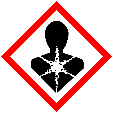 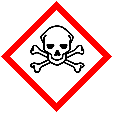 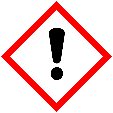 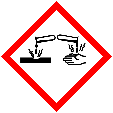 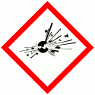 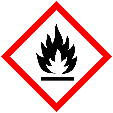 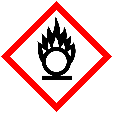 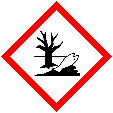 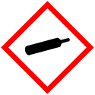 Hazard classification Hazard classification Hazard statements  Hazard statements  Hazard statements  Hazard statements  Hazard statements  Hazard statements  Hazard statements  Hazard statements  Hazard statements  Hazard statements  Hazard statements  Hazard statements  Hazard statements  Hazard statements  Hazard statements  Hazard statements  Other comments:Other comments:Other comments:Other comments:Other comments:Other comments:Other comments:Other comments:Other comments:Other comments:Other comments:Other comments:Other comments:Other comments:Other comments:Other comments:Does this chemical have any WELs? (legal limits)Yes (enter details below) No                                     Refer to EH40 or Section 8 of the SDSYes (enter details below) No                                     Refer to EH40 or Section 8 of the SDSYes (enter details below) No                                     Refer to EH40 or Section 8 of the SDSYes (enter details below) No                                     Refer to EH40 or Section 8 of the SDSYes (enter details below) No                                     Refer to EH40 or Section 8 of the SDSYes (enter details below) No                                     Refer to EH40 or Section 8 of the SDSYes (enter details below) No                                     Refer to EH40 or Section 8 of the SDSYes (enter details below) No                                     Refer to EH40 or Section 8 of the SDSYes (enter details below) No                                     Refer to EH40 or Section 8 of the SDSYes (enter details below) No                                     Refer to EH40 or Section 8 of the SDSYes (enter details below) No                                     Refer to EH40 or Section 8 of the SDSYes (enter details below) No                                     Refer to EH40 or Section 8 of the SDSYes (enter details below) No                                     Refer to EH40 or Section 8 of the SDSYes (enter details below) No                                     Refer to EH40 or Section 8 of the SDSYes (enter details below) No                                     Refer to EH40 or Section 8 of the SDSDoes this chemical have any WELs? (legal limits)LTEL(8hr TWA)LTEL(8hr TWA)STEL(15 min TWA)STEL(15 min TWA)STEL(15 min TWA)*Is this chemical a category 1 carcinogen, a mutagen or an asthmagen?*Is this chemical a category 1 carcinogen, a mutagen or an asthmagen?*Is this chemical a category 1 carcinogen, a mutagen or an asthmagen? Yes               No Yes               NoIf yes, this chemical has the potential for very serious health consequences.  Considerable effort must be made to substitute this chemical for a safer alternative.  If yes, this chemical has the potential for very serious health consequences.  Considerable effort must be made to substitute this chemical for a safer alternative.  If yes, this chemical has the potential for very serious health consequences.  Considerable effort must be made to substitute this chemical for a safer alternative.  If yes, this chemical has the potential for very serious health consequences.  Considerable effort must be made to substitute this chemical for a safer alternative.  If yes, this chemical has the potential for very serious health consequences.  Considerable effort must be made to substitute this chemical for a safer alternative.  If yes, this chemical has the potential for very serious health consequences.  Considerable effort must be made to substitute this chemical for a safer alternative.  If yes, this chemical has the potential for very serious health consequences.  Considerable effort must be made to substitute this chemical for a safer alternative.  If yes, this chemical has the potential for very serious health consequences.  Considerable effort must be made to substitute this chemical for a safer alternative.  If yes, this chemical has the potential for very serious health consequences.  Considerable effort must be made to substitute this chemical for a safer alternative.  If yes, this chemical has the potential for very serious health consequences.  Considerable effort must be made to substitute this chemical for a safer alternative.  If yes, this chemical has the potential for very serious health consequences.  Considerable effort must be made to substitute this chemical for a safer alternative.  Hazard Group for skin and/ or eyes (Select highest)Hazard Group for skin and/ or eyes (Select highest)Hazard Group for skin and/ or eyes (Select highest) SA SA SA SB SB SC SC SC SD SD SD SE SEHazard Group for inhalation (Select highest)Hazard Group for inhalation (Select highest)Hazard Group for inhalation (Select highest) A  A  A  B  B  C  C  C  D  D  D  E  E Is there an additional hazard for a pregnant or breastfeeding parent?Is there an additional hazard for a pregnant or breastfeeding parent?Is there an additional hazard for a pregnant or breastfeeding parent? Yes               No Yes               NoH340, H341, H350, H351, H360, H361, H362, H370, H371, mercury and mercury derivatives, cytotoxic drugs, carbon monoxide, chemical agents of known and dangerous percutaneous absorption (EH40, sk), lead and lead derivatives capable of being absorbed.H340, H341, H350, H351, H360, H361, H362, H370, H371, mercury and mercury derivatives, cytotoxic drugs, carbon monoxide, chemical agents of known and dangerous percutaneous absorption (EH40, sk), lead and lead derivatives capable of being absorbed.H340, H341, H350, H351, H360, H361, H362, H370, H371, mercury and mercury derivatives, cytotoxic drugs, carbon monoxide, chemical agents of known and dangerous percutaneous absorption (EH40, sk), lead and lead derivatives capable of being absorbed.H340, H341, H350, H351, H360, H361, H362, H370, H371, mercury and mercury derivatives, cytotoxic drugs, carbon monoxide, chemical agents of known and dangerous percutaneous absorption (EH40, sk), lead and lead derivatives capable of being absorbed.H340, H341, H350, H351, H360, H361, H362, H370, H371, mercury and mercury derivatives, cytotoxic drugs, carbon monoxide, chemical agents of known and dangerous percutaneous absorption (EH40, sk), lead and lead derivatives capable of being absorbed.H340, H341, H350, H351, H360, H361, H362, H370, H371, mercury and mercury derivatives, cytotoxic drugs, carbon monoxide, chemical agents of known and dangerous percutaneous absorption (EH40, sk), lead and lead derivatives capable of being absorbed.H340, H341, H350, H351, H360, H361, H362, H370, H371, mercury and mercury derivatives, cytotoxic drugs, carbon monoxide, chemical agents of known and dangerous percutaneous absorption (EH40, sk), lead and lead derivatives capable of being absorbed.H340, H341, H350, H351, H360, H361, H362, H370, H371, mercury and mercury derivatives, cytotoxic drugs, carbon monoxide, chemical agents of known and dangerous percutaneous absorption (EH40, sk), lead and lead derivatives capable of being absorbed.H340, H341, H350, H351, H360, H361, H362, H370, H371, mercury and mercury derivatives, cytotoxic drugs, carbon monoxide, chemical agents of known and dangerous percutaneous absorption (EH40, sk), lead and lead derivatives capable of being absorbed.H340, H341, H350, H351, H360, H361, H362, H370, H371, mercury and mercury derivatives, cytotoxic drugs, carbon monoxide, chemical agents of known and dangerous percutaneous absorption (EH40, sk), lead and lead derivatives capable of being absorbed.H340, H341, H350, H351, H360, H361, H362, H370, H371, mercury and mercury derivatives, cytotoxic drugs, carbon monoxide, chemical agents of known and dangerous percutaneous absorption (EH40, sk), lead and lead derivatives capable of being absorbed.PROPERTIES OF CHEMICAL (See Section 9 of SDS)PROPERTIES OF CHEMICAL (See Section 9 of SDS)PROPERTIES OF CHEMICAL (See Section 9 of SDS)PROPERTIES OF CHEMICAL (See Section 9 of SDS)Form of chemical (as purchased)Boiling point (°C)Flash point (°C)Auto-ignition temperature(°C)PERSONAL PROTECTIVE EQUIPMENT – complete if specialised PPE is requiredGN (see Section 8 of SDS)(Standard PPE in labs are a lab coat / safety glasses / chemical resistant nitrile gloves).Eye/FaceGNHandGNSkin/BodyGNOtherGN STORAGE (see Section 7 and 10 of SDS)STORAGE (see Section 7 and 10 of SDS)LocationGN:If other, specify:WASTEWASTEWASTEProcedure for disposal of waste has been established Yes  No Refer to – Waste Management Guidance NotesEMERGENCY PROCEDURESGN (See Sections 4, 5 & 6 of SDS).  You must prepare for foreseeable emergencies.   Do not simply cut and paste from an SDS.  Ensure you have trained personnel and appropriate equipment, PPE and procedures to deal with these emergencies:  EMERGENCY PROCEDURESGN (See Sections 4, 5 & 6 of SDS).  You must prepare for foreseeable emergencies.   Do not simply cut and paste from an SDS.  Ensure you have trained personnel and appropriate equipment, PPE and procedures to deal with these emergencies:  First aid:Skin contact/ absorption/ injectionInhalationEye contactIngestionSpecial fire-fighting measures required:Always activate the alarm to evacuate the building and call 333. Fume cupboard fire suppression system   Carbon dioxide   Water   Powder  Fire blanket   Other:Spill and environmental release response measures:Other emergencies:Any other relevant information:Is this chemical covered by the following regulations: Is this chemical covered by the following regulations: Is this chemical covered by the following regulations: Ozone Depleting Substance or Fluorinated Gas Yes  No Refer to – Technical Guidance Notes